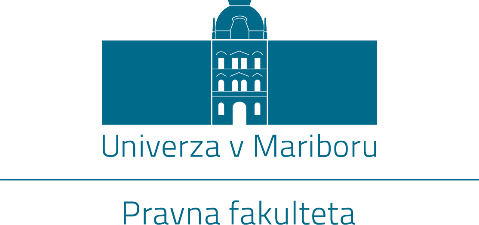 VLOGA ZA PRIZNANJE V TUJINI OPRAVLJENIH ŠTUDIJSKIH OBVEZNOSTIŠtudent/-ka ___________________________________, stanujoč/-a __________________________
                                                    (ime in priimek)
__________________________________________________, rojen/-a dne ____________________,
                                         (stalno oz. začasno prebivališče)
z vpisno številko _____________________________________, vpisan/-a v _____________ letnik na 

študijskem programu        1.  /  2.  /  3.     stopnje ___________________v štud. letu ______________

prosim za priznanje izpita pri predmetu _________________________________________________

pri nosilcu/-ki______________________________________________________________________ .Izpit iz predmeta______________________________________________________ bom opravil/-a na __________________________________________________________________________________.
(naziv izobraževalne ustanove, kjer boste opravljali izpit)Vlogi prilagam:Učni načrt predmeta 
Datum oddaje vloge: ______________		Podpis študenta/-ke: __________________________IZPOLNI Komisija za priznavanje v tujini opravljenih študijskih obveznosti
Na podlagi priloženega učnega načrta predmeta se študentu/-ki ______________________________ 
                                                							           (ime in priimek)

izpit pri predmetu ___________________________________________________________________ __________________________________________________________________________________:
prizna v celoti z oceno;
prizna delno (v nadaljevanju se navede snov, iz katere mora študent/-ka opravljati delni izpit);
ne prizna (v nadaljevanju se navede utemeljitev).


K točki b)Študent/-ka mora na delnem izpitu izkazati znanja iz:________________________________________________________________________________________________________________________________________________________________________________________________________________________________________________________________________________________________________________________________________K točki c):Izpit se ne prizna (utemeljitev):__________________________________________________________________________________________________________________________________________________________________________________________________________________________________________________________________________________________________________________________________________________________________________________________________________________________Druge opombe:__________________________________________________________________________________
____________________________________________________________________________________________________________________________________________________________________Datum: _____________________	Izr. prof. dr. Suzana Kraljić ____________________________
                                                                    Red. prof. dr. Vesna Rijavec __________________________
                                                                      Izr. prof. dr. Aleš Kobal _______________________________